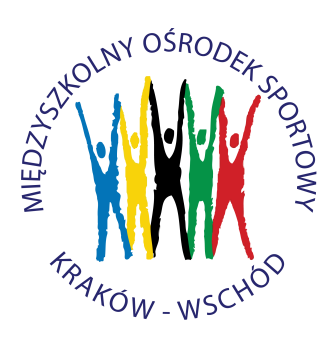   MIĘDZYSZKOLNY  OŚRODEK  SPORTOWY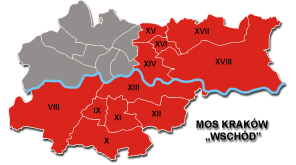 KRAKÓW  -  WSCHÓD31-950  Kraków, os. ZGODY 13 atel. (0-12) 644-22-72; (0-12) 644-34-16   www.moswschod.pl e-mail: biuro@moswschod.pl ……………………………….					 Kraków, dnia       Pieczęć SzkołyKARTA ZGŁOSZENIOWATurniej piłki siatkowej plażowej „Czwórki mieszane”- 12-13.06.2017Szkoła:Lista uczestników – zespół:Osoba odpowiedzialna za grupę:                                …………………………….Telefon kontaktowy do opiekuna (obowiązkowo):    …………………………………								………………………………….								Pieczęć i Podpis Dyrektora Druk MOS-W 2017Lp       Nazwisko i imię Rok urodzeniaNumer zawodnika123456